Rendering in Maya and finishing in After EffectsMAYASet render settingsWindow->Rendering Editors->Render settingsImage Format: IFFFrame/Animation ext: name.#.extFrame Padding: 3 (or however many digits the maximum frame number will have)Set start and end frame Image size: HD 720 Preset (1280x720)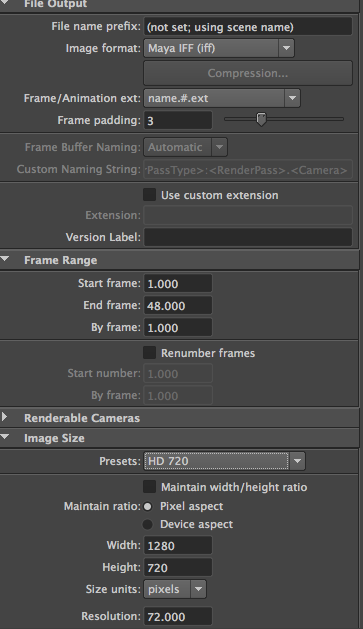 RenderGo to Rendering Menu SetRender->Batch RenderProgress is in the script windowFrames are saved to the maya project folder:Documents/maya/projects/default/images/frame001.iff   etcAFTER EFFECTSCreate a new compositionSize: 1280x720Frame rate: 24Set the duration 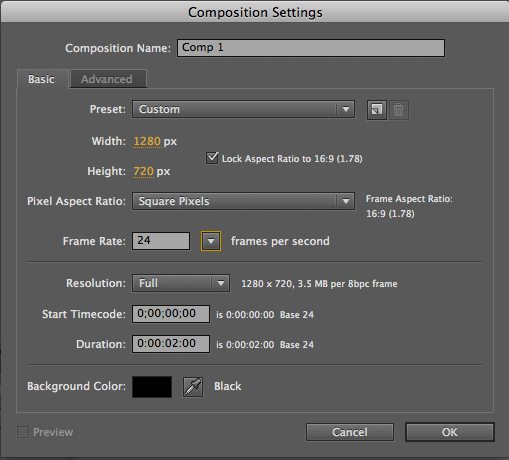 Import footageFile->Import->FileSelect the first image in the IFF sequence, and it will import the whole sequence as a clip.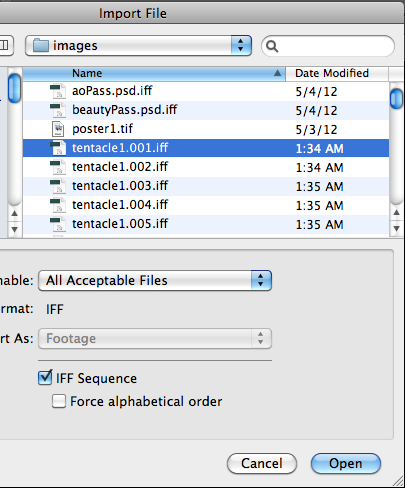 Set framerateSelect the clip the project windowFile->Interpret Footage->MainSet framerate to 24Can also set looping herePut clip in timeline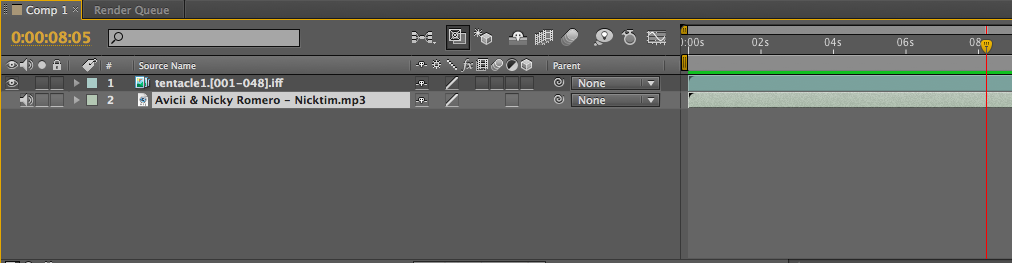 Add audioIf Aftereffects doesn’t like an MP3, convert it to WAV in Audacity or Audition first.  Also probably best to edit the clip to get the excerpt you want before importing.PreviewingComposition->Preview->RAM PreviewOr, in the Preview window: the regular play button just plays the video.  The play button on the right is the RAM preview button and plays the audio too.  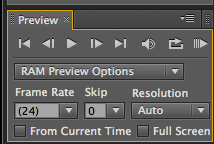 RenderComposition->Add to Render QueueChange Output Module from Lossless to H264.  Click H264 and check the box for Audio Output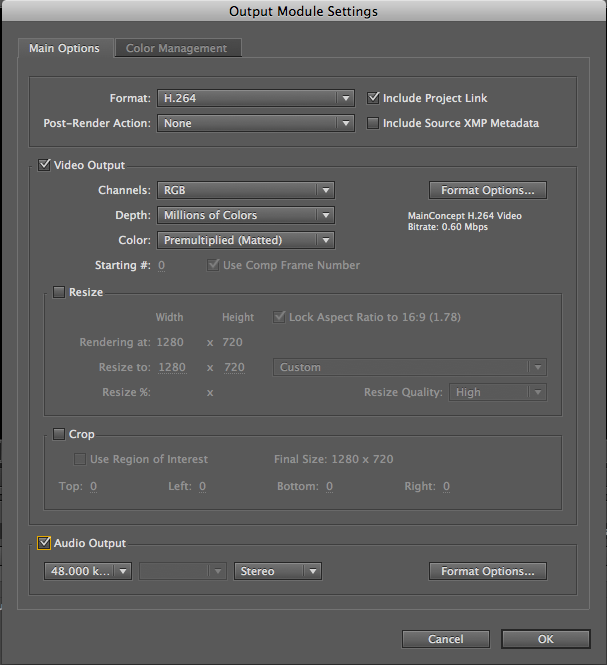 Change Output to… to the file you want to render to (e.g. Tentacles.mp4)Click RenderTo render again, select the item in the Render Queue, R-Click, Duplicate.